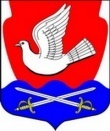 СОВЕТ  ДЕПУТАТОВМУНИЦИПАЛЬНОГО ОБРАЗОВАНИЯИССАДСКОЕ СЕЛЬСКОЕ ПОСЕЛЕНИЕВОЛХОВСКОГО МУНИЦИПАЛЬНОГО РАЙОНАЛЕНИНГРАДСКОЙ ОБЛАСТИТРЕТЬЕГО СОЗЫВАРЕШЕНИЕот  23 апреля  2019 года                                                                               № 28                                    Об утверждении Порядка увольнения (освобожденияот должности) лиц, замещающих муниципальные должности, в связи с утратой доверияРуководствуясь ст. 13.1 Федерального закона от 25.12.2008 № 273-ФЗ "О противодействии коррупции", Уставом муниципального образования Иссадское сельское поселение, Совет депутатов муниципального образования Иссадское сельское поселение Волховского муниципального района Ленинградской областиРЕШИЛ:1. Утвердить прилагаемый Порядок увольнения (освобождения от должности) лиц, замещающих муниципальные должности в муниципальном образовании  Иссадское сельское поселение, в связи с утратой доверия.       2. Настоящее решение подлежит официальному опубликованию вгазете «Волховские огни» и вступает в силу после его официального опубликования.Глава муниципального образования:                                     Е.А.Трошкин                                                                                                                                                    Утвержденоприложение к решению Совета депутатов муниципального образованияИссадское сельское поселениеот  23  апреля  2019 года № 28ПОРЯДОКУВОЛЬНЕНИЯ (ОСВОБОЖДЕНИЯ ОТ ДОЛЖНОСТИ) ЛИЦ, ЗАМЕЩАЮЩИХМУНИЦИПАЛЬНЫЕ ДОЛЖНОСТИ В МУНИЦИПАЛЬНОМ ОБРАЗОВАНИИ ИССАДСКОЕ СЕЛЬСКОЕ ПОСЕЛЕНИЕ, В СВЯЗИ С УТРАТОЙ ДОВЕРИЯ1. Настоящий Порядок разработан в целях установления единого порядка увольнения (освобождения от должности) лиц, замещающих муниципальные должности органов местного самоуправления муниципального образования Иссадское сельское поселение, в связи с утратой доверия в случаях, установленных статьей 13.1 Федерального закона от 25.12.2008 № 273-ФЗ "О противодействии коррупции", статьей 10 Федерального закона от 07.05.2013 № 79-ФЗ "О запрете отдельным категориям лиц открывать и иметь счета (вклады), хранить наличные денежные средства и ценности в иностранных банках, расположенных за пределами территории Российской Федерации, владеть и (или) пользоваться иностранными финансовыми инструментами".2. Лицо, замещающее муниципальную должность, подлежит увольнению (освобождению от должности) в связи с утратой доверия в случаях:1) непринятия лицом мер по предотвращению и (или) урегулированию конфликта интересов, стороной которого оно является;2) непредставления лицом сведений о своих доходах, об имуществе и обязательствах имущественного характера, а также о доходах, об имуществе и обязательствах имущественного характера своих супруги (супруга) и несовершеннолетних детей либо представления заведомо недостоверных или неполных сведений;3) участия лица на платной основе в деятельности органа управления коммерческой организации, за исключением случаев, установленных федеральным законом;4) осуществления лицом, замещающим муниципальную должность на постоянной основе, предпринимательской деятельности;5) вхождения лица в состав органов управления, попечительских или наблюдательных советов, иных органов иностранных некоммерческих неправительственных организаций и действующих на территории Российской Федерации их структурных подразделений, если иное не предусмотрено международным договором Российской Федерации или законодательством Российской Федерации.6) несоблюдения лицом, замещающим должность главы муниципального образования Иссадское сельское поселение,   их супругом (супругой) и (или) несовершеннолетними детьми запрета открывать и иметь счета (вклады), хранить наличные денежные средства и ценности в иностранных банках, расположенных за пределами территории Российской Федерации, владеть и (или) пользоваться иностранными финансовыми инструментами.3. Лицо, замещающее муниципальную должность, которому стало известно о возникновении у подчиненного ему лица личной заинтересованности, которая приводит или может привести к конфликту интересов, подлежит увольнению (освобождению от должности) в связи с утратой доверия также в случае непринятия лицом, замещающим муниципальную должность, мер по предотвращению и (или) урегулированию конфликта интересов, стороной которого является подчиненное ему лицо.4. Решение об увольнении (освобождении от должности) лица, замещающего муниципальную должность, в связи с утратой доверия принимается решением Совета депутатов муниципального образования Иссадское сельское поселение на основании письменного заключения и материалов, подтверждающих совершение коррупционного правонарушения и предоставленных по результатам проверки, проведенной Комиссией по соблюдению требований к служебному (должностному) поведению муниципальных служащих и лиц, замещающих муниципальные должности в Совете депутатов МО Иссадское сельское поселение, либо обращения иных органов и должностных лиц в случаях, установленных федеральным законодательством. 5. Основанием для проверки, указанной в пункте 4 настоящего Порядка, является информация, представленная в письменном виде:1) правоохранительными органами, иными государственными органами, органами местного самоуправления и их должностными лицами;2) работниками кадровых служб и по профилактике коррупционных и иных правонарушений либо должностными лицами указанных служб, ответственными за работу по профилактике коррупционных и иных правонарушений;3) постоянно действующими руководящими органами политических партий и зарегистрированных в соответствии с законом иных общероссийских общественных объединений, не являющихся политическими партиями;4) Общественной палатой Российской Федерации;5) Общественной палатой субъекта;6) общероссийскими и региональными средствами массовой информации.6. При принятии решения об увольнении (освобождении от должности) лица, замещающего муниципальную должность, в связи с утратой доверия учитываются характер совершенного лицом, замещающим муниципальную должность, коррупционного правонарушения, его тяжесть, обстоятельства, при которых оно совершено, соблюдение им других ограничений и запретов, требований о предотвращении или об урегулировании конфликта интересов и исполнение им обязанностей, установленных в целях противодействия коррупции, а также предшествующие результаты исполнения им своих должностных обязанностей.7.  При рассмотрении и принятии Советом депутатов муниципального образования Иссадское сельское поселение решения об увольнении (освобождении от должности) в связи с утратой доверия лица, замещающего муниципальную должность, должны быть обеспечены:1) заблаговременное получение данным лицом уведомления о дате и месте проведения соответствующего заседания Совета депутатов, а также ознакомление с письменным заключением, материалами проверки, указанными в пункте 4 настоящего Порядка, и  проектом решения совета об освобождении его от должности;2) представление ему возможности дать пояснения по поводу обстоятельств, выдвигаемых в качестве оснований освобождения от должности.8. Решение Совета депутатов муниципального образования Иссадское сельское поселение об увольнении (освобождении от должности) в связи с утратой доверия принимается не позднее чем через 30 дней со дня появления основания для досрочного прекращения полномочий, а если это основание появилось в период между сессиями представительного органа муниципального образования, - не позднее чем через три месяца со дня появления такого основания.9. Решение представительного органа муниципального образования об увольнении (освобождении от должности) в связи с утратой доверия считается принятым, если за него проголосовало не менее двух третей от установленной численности депутатов Совета депутатов муниципального образования Иссадское сельское поселение.10. Принятие решения, влекущего освобождение от должности главы муниципального образования (удаление в отставку) в связи с утратой доверия осуществляется с учетом требований, установленных ст. 74.1 Федерального закона от 06.10.2003 № 131-ФЗ "Об общих принципах организации местного самоуправления в Российской Федерации" и уставом муниципального образования.11. В решении об увольнении (освобождении от должности) лица, замещающего муниципальную должность, в связи с утратой доверия указываются существо совершенного им коррупционного правонарушения и положения нормативных правовых актов, которые им были нарушены, а также основания, предусмотренные статьей 13.1 Федерального закона от 25.12.2008 N 273-ФЗ "О противодействии коррупции", статьей 10 Федерального закона от 07.05.2013 N 79-ФЗ "О запрете отдельным категориям лиц открывать и иметь счета (вклады), хранить наличные денежные средства и ценности в иностранных банках, расположенных за пределами территории Российской Федерации, владеть и (или) пользоваться иностранными финансовыми инструментами". 12. Копия решения об увольнении (освобождении от должности) в связи с утратой доверия вручается лицу, замещавшему муниципальную должность, под роспись в течение пяти рабочих дней со дня вступления в силу соответствующего решения, не считая времени отсутствия лица, замещавшего муниципальную должность, на рабочем месте по уважительным причинам. Если лицо, замещавшее муниципальную должность, отказывается от ознакомления с решением под роспись и получения его копии, то об этом составляется соответствующий акт.13.  Решение об увольнении (освобождении от должности) в связи с утратой доверия лица, замещающего муниципальную должность, подлежит официальному опубликованию в средствах массовой информации.14. Лицо, замещавшее муниципальную должность, вправе обжаловать решение об увольнении (освобождении от должности) в связи с утратой доверия в порядке, установленном законодательством Российской Федерации.